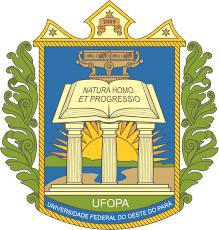 UNIVERSIDADE FEDERAL DO OESTE DO PARÁINSTITUTO DE CIÊNCIAS E TECNOLOGIA DAS ÁGUASCURSO DE BACHARELADO EM GESTÃO AMBIENTALANEXO ITERMO DE COMPROMISSO DO ACADÊMICOEu,_______________________________________________________________, Carteira de Identidade nº _______________, discente regularmente matriculado no Curso de Bacharelado em Gestão Ambiental da Universidade Federal do Oeste do Pará – Ufopa, matrícula ________________________, declaro estar ciente das regras definidas pelo Colegiado do Curso de Gestão Ambiental para o processo de realização do Trabalho de Conclusão de Curso II (TCC II), cumprindo, assim, os créditos da atividade curricular Trabalho de Conclusão de Curso.Declaro ainda que me comprometo a cumprir rigorosamente os prazos definidos para entrega das diversas etapas do trabalho, bem como cumprir com os compromissos assumidos com o orientador.Santarém, ____ de ___________________ de _______________________________________Assinatura do Discente________________________________Assinatura do Orientador